Agenda – July 12, 2023 – 7:00 PMMeeting Room, Georgetown Peabody LibraryOld Business	Accept Minutes for June Trustee MeetingDirector's Report New BusinessMonthly ReportsBills/Payroll ReportNext Trustees Meeting – August 9, 2023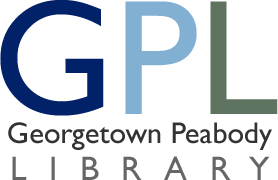 